<Commission>{IMCO}Siseturu- ja tarbijakaitsekomisjon</Commission>IMCO_PV(2019)0925_1PROTOKOLLKoosolek 25. septembril 2019 kell 9.00–12.30 ja 14.30–18.30BRÜSSELKoosolek avati kolmapäeval, 25. septembril 2019 kell 9.06 esimees Petra De Sutteri juhatusel.1.	Päevakorra kinnitamine2.	Juhataja teadaandedA.	Veebiülekanne ja eMeetingJuhataja tuletas parlamendiliikmetele meelde, et koosolekust tehakse veebis otseülekanne ja et koosoleku dokumentidega saab tutvuda tahvel- või sülearvutis rakenduse eMeeting kaudu, kuna IMCO-komisjoni koosolekud on täiesti paberivabad.3.	Koosolekute protokollide kinnitamine	2. ja 3. september 2019	PV – PE641.150v02-004.	Uuringud
Siseturgu ja tolli käsitlevate uuringute tutvustamineSõnavõtjad: Professor Enchelmaier (Oxfordi Ülikooli Euroopa ja võrdleva õiguse professor), professor Friedemann Kainer (Mannheimi Ülikool), professor Jacques Pelkmans (Brüsseli Euroopa Poliitikauuringute Keskuse (CEPS) vanemteadur), professor Becker (Münsteri Ülikool), Antonius Manders, Andreas Schwab, Inma Rodríguez-Piñero, Virginie Joron, Vlad-Marius Botoş, Ivan Štefanec, Kim Van Sparrentak, Maria Grapini, Anna CavazziniKomisjoni osavõtul5.	Ettekanne tollisüsteemide ja -menetluste ülesehituse kohta/ õigusraamistiku põhipunktidSõnavõtjad: Professor dr Peter-Tobias Stoll (Göttingeni Ülikool), Philip Kermode (maksunduse ja tolliliidu peadirektoraadi (DG TAXUD) tolli direktor) )Komisjoni osavõtul6.	Ettekanne 2018 aasta siseturu tulemustabeli kohtaSõnavõtjad: Valentina Superti (siseturu, tööstuse, ettevõtluse ja VKEde peadirektoraadi (DG GROW) ressursside direktor), Laurence De Richemont (DG GROW)*** Elektrooniline hääletus ***Parandused (artikkel 241)7.	Mootorsõidukite ja nende haagiste ning selliste sõidukite jaoks ette nähtud süsteemide, osade ja eraldi seadmestike tüübikinnituse nõuded seoses nende üldise ohutuse ning sõitjate ja vähekaitstud liiklejate kaitsega	IMCO/8/13151	• Paranduse kontrollimine ja hääletusele panemine (võimalik)Tulemus:	41 poolt- ja 0 vastuhäält, erapooletuid oli 1.8.	ELi tarbijakaitse-eeskirjade ajakohastamine ja nende täitmise parem tagamine	IMCO/8/12813	• Paranduse kontrollimine ja hääletusele panemine (võimalik) Tulemus:	32 poolt- ja 8 vastuhäält, erapooletuid oli 1.*** Elektroonilise hääletuse lõpp ***9.	Muud küsimused10.	Järgmised koosolekud	7. oktoober 2019 kell 15.00–18.30 (Brüssel)	8. oktoober 2019 kell 9.00–12.30 ja 14.30–18.30 (Brüssel)Kinnine koosolek11.	Koordinaatorite koosolekJuhataja lõpetas koosoleku kell 12.17.DECISIONSCoordinators' meetingBrusselsTuesday, 3 September 2019 from 9.55 to 11.10In the Chair: Petra De Sutter Part I:  items for decision with debateI.1	Adoption of the draft agendaThe agenda was adopted as shown in these decisions.I.2	AnnouncementsI.2.1	Main items of the Conference of Committee Chairs None.I.2.2	Conflicts with other CommitteesNone.I.3	Nomination of rapporteursA.	Renewed referral (Rule 63 (new Rule 61))A1.	Market surveillance of products (2013/0048(COD))Coordinators agreed to resume the work on the basis of the first reading position, as adopted in plenary on 15 April 2014, and to draft a motion for resolution for both items under A1 and A2.A2.	Consumer product safety (2013/0049(COD))Coordinators agreed to resume the work on the basis of the first reading position, as adopted in plenary on 15 April 2014, and to draft a motion for resolution for both items under A1 and A2.B.	New communicationsNone.None.None.B1.	Commission Recommendation of 26.3.2019: Cybersecurity of 5G networks - C(2019) 2335 final1.1.	Resp.: ITRE 				Opinion: IMCO, LIBE, AFETDecision: for information only.B2.	Report from the Commission: Monitoring the application of European Union law -2018 Annual Report - COM(2019) 319 final - SWD(2019) 285 to 287  finalResp.: JURI 				Opinion: all committeesB3.	Report from the Commission to the European Parliament and the Council on the follow-up to the discharge for the 2017 financial year (Summary) - COM(2019) 334 finalResp.: CONT 				Opinion: all committeesB4.		Report from the Commission to the European Parliament, the Council, the European Economic and Social Committee and the Committee of the Regions - Report on Competition Policy 2018 - COM(2019) 339 final - SWD(2019) 297 finalResp.: ECON 				Opinion: IMCO, ITREB5.	Report from the Commission to the European Parliament and the Council on the assessment of the risk of money laundering and terrorist financing affecting the internal market and relating to cross-border activities - COM(2019) 370 final - SWD(2019) 650 finalResp.: LIBE 				Opinion: IMCO, ECON, INTAB6.	Report from the Commission to the European Parliament and the Council assessing the framework for cooperation between Financial Intelligence Units - COM(2019) 371 finalResp.: LIBE 				Opinion: IMCO, ECON, JURI, INTAB7.	Report from the Commission to the European Parliament and the Council on the assessment of recent alleged money laundering cases involving EU credit institutions - COM(2019) 373 finalResp.: LIBE 				Opinion: IMCO, ECON, JURIB8.	Communication from the Commission to the European Parliament and the council: Data protection rules as a trust-enabler in the EU and beyond – taking stock COM(2019) 374 finalResp.: LIBE 				Opinion: IMCO, EMPL, ITRE, JURIB9.	Draft General Budget of the European Union for the financial year 2020 - General Introduction - General statement of revenue - Statement of revenue and expenditure by section - COM(2019) 400 finalResp.: BUDG 				Opinion: all committeesC.	Appointment of suiveursC1. 	Radio Equipment Directive (MDB)Political groups agreed to appoint “suiveurs” and were invited to send to the Secretariat the name of their “suiveur” by 16 September at the latest.C2.	Free Flow of non-personal data (MDB)Political groups agreed to appoint “suiveurs” and were invited to send to the Secretariat the name of their “suiveur” by 16 September at the latest.I.4.	Policy prioritiesAt the CCC of 23 July 2019, Committee Chairs were informed of the need to submit their proposals for INIs and hearings until the end of the year 2019 by 5 September 2019. Coordinators agreed to launch three INIs on the following subjects in the order of priority:- the digital services act,- a sustainable single market for businesses and consumers- the future of free movement of services in the single marketCoordinators also agreed to hold a hearing on emerging digital technologies (AI, blockchain) related to the future proposal from the Commission on the machinery directive.The exact titles of the INIs and the hearing will be fine-tuned by the Secretariat who will circulate the proposals to the Coordinators by a written procedure (given the deadline to submit the proposals to the CCC).I.5.	MiscellaneousI.5.1	Compendium of coordinator’s decisions Coordinators agreed to postpone the examination of this item.Political groups were invited to send their proposals to the Secretariat by 17 September cob. The Secretariat will then collect all the positions and circulate a document ahead of the Coordinators’ meeting of 25 September.I.5.2	Election of the Chair of the IMCO Working Group on the Digital Single Market (PS)Political groups were invited to send their proposals for Chair to the Secretariat by 17 September cob.I.5.3	Presentation of JRC and High Level Forum for a Better functioning Food Supply Chain reports (DBD)Coordinators agreed to have the presentation of both reports during one of the next committee meetings.I.5.4	Nomination of an IMCO Member (permanent and substitute) to the Gender Mainstreaming Network (PC)Political groups were invited to send their proposals to the Secretariat by 17 September cob.I.5.5	Petitions Network (KB)Political groups were invited to send their proposals to the Secretariat by 17 September cob.I.5.6	Appointment of the IMCO representatives to the STOA PanelPolitical groups were invited to send their proposals to the Secretariat by 17 September cob.I.5.7	Questionnaire for Commissioner-designate hearingsCoordinators were informed of the need to prepare a set of provisional written questions for the Commissioners-designates for the following areas of their portfolios:-  internal market (5 questions),- consumer protection (5 questions),- digital single market (3 questions),- customs (3 questions)The secretariat will circulate the written questions from the previous hearings and political groups will submit their questions in the order of priority by 9 September cob.I.5.8	Exchange of views with the Council’s presidenciesCoordinators agreed to discuss at the next Coordinators’ meeting how to handle the exchange of views with Council’s presidencies in order to focus the presentation on IMCO’s competences and have a more productive exchange.Part II:  items for decision without debateII.1	Adoption of the Coordinators Decisions of the last meetingsThe decisions of the coordinators' meeting of 18 July 2019 were approved by written procedure on 25 July 2019.Items approved by written procedure:  none.II.2	TimetablesNone.II.3	Comitology, Delegated and Implementing Acts and Expert Groups Coordinators took note of the recommendations regarding documents transmitted for scrutiny and if no objections are received by 5 September cob they will be deemed approved.  They also took note of the summary of the expert group meeting.II.4	Petitions and motions for resolutionA.	Petitions	None.B.	Motions for ResolutionNone.C.	Proposals for Union ActsNone.II.5	MiscellaneousNone.II.6	Date of next Coordinator's MeetingWednesday, 25 September, 14.30 - 16.30ПРИСЪСТВЕН ЛИСТ/LISTA DE ASISTENCIA/PREZENČNÍ LISTINA/DELTAGERLISTE/ ANWESENHEITSLISTE/KOHALOLIJATE NIMEKIRI/ΚΑΤΑΣΤΑΣΗ ΠΑΡΟΝΤΩΝ/RECORD OF ATTENDANCE/ LISTE DE PRÉSENCE/POPIS NAZOČNIH/ELENCO DI PRESENZA/APMEKLĒJUMU REĢISTRS/DALYVIŲ SĄRAŠAS/ JELENLÉTI ÍV/REĠISTRU TA' ATTENDENZA/PRESENTIELIJST/LISTA OBECNOŚCI/LISTA DE PRESENÇAS/ LISTĂ DE PREZENŢĂ/PREZENČNÁ LISTINA/SEZNAM NAVZOČIH/LÄSNÄOLOLISTA/DELTAGARLISTA* 	(P)	=	Председател/Presidente/Předseda/Formand/Vorsitzender/Esimees/Πρόεδρος/Chair(wo)man/Président/Predsjednik/Priekšsēdētājs/ Pirmininkas/Elnök/'Chairman'/Voorzitter/Przewodniczący/Preşedinte/Predseda/Predsednik/Puheenjohtaja/Ordförande	(VP) =	Заместник-председател/Vicepresidente/Místopředseda/Næstformand/Stellvertretender Vorsitzender/Aseesimees/Αντιπρόεδρος/ Vice-Chair(wo)man/Potpredsjednik/Vice-Président/Potpredsjednik/Priekšsēdētāja vietnieks/Pirmininko pavaduotojas/Alelnök/ Viċi 'Chairman'/Ondervoorzitter/Wiceprzewodniczący/Vice-Presidente/Vicepreşedinte/Podpredseda/Podpredsednik/ Varapuheenjohtaja/Vice ordförande	(M)	=	Член/Miembro/Člen/Medlem./Mitglied/Parlamendiliige/Μέλος/Member/Membre/Član/Membro/Deputāts/Narys/Képviselő/ Membru/Lid/Członek/Membro/Membru/Člen/Poslanec/Jäsen/Ledamot	(F)	=	Длъжностно лице/Funcionario/Úředník/Tjenestemand/Beamter/Ametnik/Υπάλληλος/Official/Fonctionnaire/Dužnosnik/ Funzionario/Ierēdnis/Pareigūnas/Tisztviselő/Uffiċjal/Ambtenaar/Urzędnik/Funcionário/Funcţionar/Úradník/Uradnik/Virkamies/ TjänstemanEuroopa Parlament2019-2024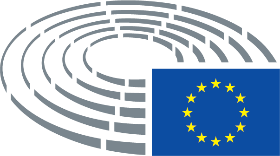 Otsus:Päevakorra projekt kinnitati käesolevas protokollis esitatud kujul.Otsus:Protokollid kinnitati.Committee on the Internal Market and Consumer ProtectionLegislative reportsNon-legislative reportsLegislative OpinionsNon-legislative OpinionsFor infoБюро/Mesa/Předsednictvo/Formandskabet/Vorstand/Juhatus/Προεδρείο/Bureau/Predsjedništvo/Ufficio di presidenza/Prezidijs/ Biuras/Elnökség/Prezydium/Birou/Predsedníctvo/Predsedstvo/Puheenjohtajisto/Presidiet (*)Petra De Sutter (P), Maria Grapini (VP), Pierre Karleskind (VP), Maria Manuel Leitão Marques (VP), Róża Thun und Hohenstein (VP)Членове/Diputados/Poslanci/Medlemmer/Mitglieder/Parlamendiliikmed/Μέλη/Members/Députés/Zastupnici/Deputati/Deputāti/Nariai/Képviselõk/Membri/Leden/Posłowie/Deputados/Deputaţi/Jäsenet/LedamöterAlex Agius Saliba, Andrus Ansip, Pablo Arias Echeverría, Alessandra Basso, Adam Bielan, Hynek Blaško, Biljana Borzan, Vlad-Marius Botoş, Markus Buchheit, Dita Charanzová, David Cormand, Dinesh Dhamija, Carlo Fidanza, Evelyne Gebhardt, Alexandra Geese, Svenja Hahn, Virginie Joron, Eugen Jurzyca, Marcel Kolaja, Kateřina Konečná, Andrey Kovatchev, Adriana Maldonado López, Antonius Manders, Beata Mazurek, Leszek Miller, Brian MonteithDan-Ştefan Motreanu, Kris Peeters, Anne-Sophie Pelletier, Christel Schaldemose, Andreas Schwab, Tomislav Sokol, Ivan Štefanec, Kim Van Sparrentak, Marion Walsmann, Marco ZulloЗаместници/Suplentes/Náhradníci/Stedfortrædere/Stellvertreter/Asendusliikmed/Αναπληρωτές/Substitutes/Suppléants/Zamjenici/ Supplenti/Aizstājēji/Pavaduojantysnariai/Póttagok/Sostituti/Plaatsvervangers/Zastępcy/Membros suplentes/Supleanţi/Náhradníci/ Namestniki/Varajäsenet/SuppleanterPascal Arimont, Maria Da Graça Carvalho, Anna Cavazzini, Sylvie Guillaume, John Howarth, Ivars Ijabs, Andżelika Anna Możdżanowska, Beata Szydło, Barbara Thaler, Edina Tóth209 (7)209 (7)Inma Rodríguez-PiñeroInma Rodríguez-Piñero216 (3)216 (3)56 (8) (Точка от дневния ред/Punto del orden del día/Bod pořadu jednání (OJ)/Punkt på dagsordenen/Tagesordnungspunkt/ Päevakorra punkt/Ημερήσια Διάταξη Σημείο/Agenda item/Point OJ/Točka dnevnog reda/Punto all'ordine del giorno/Darba kārtības punkts/Darbotvarkės punktas/Napirendi pont/Punt Aġenda/Agendapunt/Punkt porządku dziennego/Ponto OD/Punct de pe ordinea de zi/Bod programu schôdze/Točka UL/Esityslistan kohta/Föredragningslista punkt)56 (8) (Точка от дневния ред/Punto del orden del día/Bod pořadu jednání (OJ)/Punkt på dagsordenen/Tagesordnungspunkt/ Päevakorra punkt/Ημερήσια Διάταξη Σημείο/Agenda item/Point OJ/Točka dnevnog reda/Punto all'ordine del giorno/Darba kārtības punkts/Darbotvarkės punktas/Napirendi pont/Punt Aġenda/Agendapunt/Punkt porządku dziennego/Ponto OD/Punct de pe ordinea de zi/Bod programu schôdze/Točka UL/Esityslistan kohta/Föredragningslista punkt)Наблюдатели/Observadores/Pozorovatelé/Observatører/Beobachter/Vaatlejad/Παρατηρητές/Observers/Observateurs/Promatrači/ Osservatori/Novērotāji/Stebėtojai/Megfigyelők/Osservaturi/Waarnemers/Obserwatorzy/Observadores/Observatori/Pozorovatelia/ Opazovalci/Tarkkailijat/ObservatörerПо покана на председателя/Por invitación del presidente/Na pozvání předsedy/Efter indbydelse fra formanden/Auf Einladung des Vorsitzenden/Esimehe kutsel/Με πρόσκληση του Προέδρου/At the invitation of the Chair(wo)man/Sur l’invitation du président/ Na poziv predsjednika/Su invito del presidente/Pēc priekšsēdētāja uzaicinājuma/Pirmininkui pakvietus/Az elnök meghívására/ Fuq stedina taċ-'Chairman'/Op uitnodiging van de voorzitter/Na zaproszenie Przewodniczącego/A convite do Presidente/La invitaţia preşedintelui/Na pozvanie predsedu/Na povabilo predsednika/Puheenjohtajan kutsusta/På ordförandens inbjudanСъвет/Consejo/Rada/Rådet/Rat/Nõukogu/Συμβούλιο/Council/Conseil/Vijeće/Consiglio/Padome/Taryba/Tanács/Kunsill/Raad/ Conselho/Consiliu/Svet/Neuvosto/Rådet (*)Съвет/Consejo/Rada/Rådet/Rat/Nõukogu/Συμβούλιο/Council/Conseil/Vijeće/Consiglio/Padome/Taryba/Tanács/Kunsill/Raad/ Conselho/Consiliu/Svet/Neuvosto/Rådet (*)Комисия/Comisión/Komise/Kommissionen/Kommission/Euroopa Komisjon/Επιτροπή/Commission/Komisija/Commissione/Bizottság/ Kummissjoni/Commissie/Komisja/Comissão/Comisie/Komisia/Komissio/Kommissionen (*)Комисия/Comisión/Komise/Kommissionen/Kommission/Euroopa Komisjon/Επιτροπή/Commission/Komisija/Commissione/Bizottság/ Kummissjoni/Commissie/Komisja/Comissão/Comisie/Komisia/Komissio/Kommissionen (*)GROW:	David Blanchard, Laurence De Richemont, Katharina Knapton, Emanuele Ricci, Valentina Superti (Director of Resources)TAXUD:	Paul Brennan, Ewout Deurwaarder, Sabine Henzler, Philip Kermode, Diego Papaldo, Zahouani Saadaoui, Paulo Jose Santos, Svetlin ValchevGROW:	David Blanchard, Laurence De Richemont, Katharina Knapton, Emanuele Ricci, Valentina Superti (Director of Resources)TAXUD:	Paul Brennan, Ewout Deurwaarder, Sabine Henzler, Philip Kermode, Diego Papaldo, Zahouani Saadaoui, Paulo Jose Santos, Svetlin ValchevДруги институции/Otras instituciones/Ostatní orgány a instituce/Andre institutioner/Andere Organe/Muud institutsioonid/ Άλλα θεσμικά όργανα/Other institutions/Autres institutions/Druge institucije/Altre istituzioni/Citas iestādes/Kitos institucijos/ Más intézmények/Istituzzjonijiet oħra/Andere instellingen/Inne instytucje/Outras Instituições/Alte instituţii/Iné inštitúcie/Muut toimielimet/Andra institutioner/organДруги институции/Otras instituciones/Ostatní orgány a instituce/Andre institutioner/Andere Organe/Muud institutsioonid/ Άλλα θεσμικά όργανα/Other institutions/Autres institutions/Druge institucije/Altre istituzioni/Citas iestādes/Kitos institucijos/ Más intézmények/Istituzzjonijiet oħra/Andere instellingen/Inne instytucje/Outras Instituições/Alte instituţii/Iné inštitúcie/Muut toimielimet/Andra institutioner/organДруги участници/Otros participantes/Ostatní účastníci/Endvidere deltog/Andere Teilnehmer/Muud osalejad/Επίσης Παρόντες/Other participants/Autres participants/Drugi sudionici/Altri partecipanti/Citi klātesošie/Kiti dalyviai/Más résztvevők/Parteċipanti ohra/Andere aanwezigen/Inni uczestnicy/Outros participantes/Alţi participanţi/Iní účastníci/Drugi udeleženci/Muut osallistujat/Övriga deltagareProf. Dr. Peter-Tobias Stoll (University of Göttingen), Prof. Enchelmaier (Professor of European and Comparative Law, University of Oxford), Prof. Friedemann Kainer (Professor at University of Mannheim), Prof. Jacques Pelkmans (Senior Fellow at CEPS Brussels), Prof. Becker (University of Muenster)Секретариат на политическите групи/Secretaría de los Grupos políticos/Sekretariát politických skupin/Gruppernes sekretariat/ Sekretariat der Fraktionen/Fraktsioonide sekretariaat/Γραμματεία των Πολιτικών Ομάδων/Secretariats of political groups/Secrétariat des groupes politiques/Tajništva klubova zastupnika/Segreteria gruppi politici/Politisko grupu sekretariāts/Frakcijų sekretoriai/ Képviselőcsoportok titkársága/Segretarjat gruppi politiċi/Fractiesecretariaten/Sekretariat Grup Politycznych/Secr. dos grupos políticos/Secretariate grupuri politice/Sekretariát politických skupín/Sekretariat političnih skupin/Poliittisten ryhmien sihteeristöt/ Gruppernas sekretariatСекретариат на политическите групи/Secretaría de los Grupos políticos/Sekretariát politických skupin/Gruppernes sekretariat/ Sekretariat der Fraktionen/Fraktsioonide sekretariaat/Γραμματεία των Πολιτικών Ομάδων/Secretariats of political groups/Secrétariat des groupes politiques/Tajništva klubova zastupnika/Segreteria gruppi politici/Politisko grupu sekretariāts/Frakcijų sekretoriai/ Képviselőcsoportok titkársága/Segretarjat gruppi politiċi/Fractiesecretariaten/Sekretariat Grup Politycznych/Secr. dos grupos políticos/Secretariate grupuri politice/Sekretariát politických skupín/Sekretariat političnih skupin/Poliittisten ryhmien sihteeristöt/ Gruppernas sekretariatPPES&DRenewVerts/ALEIDECRGUE/NGLNIFrancesco Frapicci, Sylwia KosinskaAlexandra Leone, Renata Malinovska, Katri-Anniina Matthies, Sabina OliveiraBranimira Maldeghem, Thierry MassonStany GrudzielskiFilip SwiderskiMartin HerbergAnastasia MitronatsiouКабинет на председателя/Gabinete del Presidente/Kancelář předsedy/Formandens Kabinet/Kabinett des Präsidenten/Presidendi kantselei/Γραφείο Προέδρου/President's Office/Cabinet du Président/Ured predsjednika/Gabinetto del Presidente/Priekšsēdētāja kabinets/Pirmininko kabinetas/Elnöki hivatal/Kabinett tal-President/Kabinet van de Voorzitter/Gabinet Przewodniczącego/Gabinete do Presidente/Cabinet Preşedinte/Kancelária predsedu/Urad predsednika/Puhemiehen kabinetti/Talmannens kansliКабинет на председателя/Gabinete del Presidente/Kancelář předsedy/Formandens Kabinet/Kabinett des Präsidenten/Presidendi kantselei/Γραφείο Προέδρου/President's Office/Cabinet du Président/Ured predsjednika/Gabinetto del Presidente/Priekšsēdētāja kabinets/Pirmininko kabinetas/Elnöki hivatal/Kabinett tal-President/Kabinet van de Voorzitter/Gabinet Przewodniczącego/Gabinete do Presidente/Cabinet Preşedinte/Kancelária predsedu/Urad predsednika/Puhemiehen kabinetti/Talmannens kansliКабинет на генералния секретар/Gabinete del Secretario General/Kancelář generálního tajemníka/Generalsekretærens Kabinet/ Kabinett des Generalsekretärs/Peasekretäri büroo/Γραφείο Γενικού Γραμματέα/Secretary-General's Office/Cabinet du Secrétaire général/Ured glavnog tajnika/Gabinetto del Segretario generale/Ģenerālsekretāra kabinets/Generalinio sekretoriaus kabinetas/ Főtitkári hivatal/Kabinett tas-Segretarju Ġenerali/Kabinet van de secretaris-generaal/Gabinet Sekretarza Generalnego/Gabinete do Secretário-Geral/Cabinet Secretar General/Kancelária generálneho tajomníka/Urad generalnega sekretarja/Pääsihteerin kabinetti/ Generalsekreterarens kansliКабинет на генералния секретар/Gabinete del Secretario General/Kancelář generálního tajemníka/Generalsekretærens Kabinet/ Kabinett des Generalsekretärs/Peasekretäri büroo/Γραφείο Γενικού Γραμματέα/Secretary-General's Office/Cabinet du Secrétaire général/Ured glavnog tajnika/Gabinetto del Segretario generale/Ģenerālsekretāra kabinets/Generalinio sekretoriaus kabinetas/ Főtitkári hivatal/Kabinett tas-Segretarju Ġenerali/Kabinet van de secretaris-generaal/Gabinet Sekretarza Generalnego/Gabinete do Secretário-Geral/Cabinet Secretar General/Kancelária generálneho tajomníka/Urad generalnega sekretarja/Pääsihteerin kabinetti/ Generalsekreterarens kansliГенерална дирекция/Dirección General/Generální ředitelství/Generaldirektorat/Generaldirektion/Peadirektoraat/Γενική Διεύθυνση/ Directorate-General/Direction générale/Glavna uprava/Direzione generale/Ģenerāldirektorāts/Generalinis direktoratas/Főigazgatóság/ Direttorat Ġenerali/Directoraten-generaal/Dyrekcja Generalna/Direcção-Geral/Direcţii Generale/Generálne riaditeľstvo/Generalni direktorat/Pääosasto/GeneraldirektoratГенерална дирекция/Dirección General/Generální ředitelství/Generaldirektorat/Generaldirektion/Peadirektoraat/Γενική Διεύθυνση/ Directorate-General/Direction générale/Glavna uprava/Direzione generale/Ģenerāldirektorāts/Generalinis direktoratas/Főigazgatóság/ Direttorat Ġenerali/Directoraten-generaal/Dyrekcja Generalna/Direcção-Geral/Direcţii Generale/Generálne riaditeľstvo/Generalni direktorat/Pääosasto/GeneraldirektoratDG PRESDG IPOLDG EXPODG EPRSDG COMMDG PERSDG INLODG TRADDG LINCDG FINSDG ITECDG SAFEVaia VaenaПравна служба/Servicio Jurídico/Právní služba/Juridisk Tjeneste/Juristischer Dienst/Õigusteenistus/Νομική Υπηρεσία/Legal Service/ Service juridique/Pravna služba/Servizio giuridico/Juridiskais dienests/Teisės tarnyba/Jogi szolgálat/Servizz legali/Juridische Dienst/ Wydział prawny/Serviço Jurídico/Serviciu Juridic/Právny servis/Oikeudellinen yksikkö/RättstjänstenMaja PeternelСекретариат на комисията/Secretaría de la comisión/Sekretariát výboru/Udvalgssekretariatet/Ausschusssekretariat/Komisjoni sekretariaat/Γραμματεία επιτροπής/Committee secretariat/Secrétariat de la commission/Tajništvo odbora/Segreteria della commissione/ Komitejas sekretariāts/Komiteto sekretoriatas/A bizottság titkársága/Segretarjat tal-kumitat/Commissiesecretariaat/Sekretariat komisji/ Secretariado da comissão/Secretariat comisie/Sekretariat odbora/Valiokunnan sihteeristö/UtskottssekretariatetPanos Konstantopoulos, Diane Bourlon de Rouvre, Paraskevi Chavaki, Atanaska Koleva, Ana Malheiro, Carlos Mur, Svetlana SkrynikovaСътрудник/Asistente/Asistent/Assistent/Assistenz/Βοηθός/Assistant/Assistente/Palīgs/Padėjėjas/Asszisztens/Asystent/Pomočnik/ Avustaja/AssistenterSandra Almeida, Kunka Ilieva, Nicolas Troch